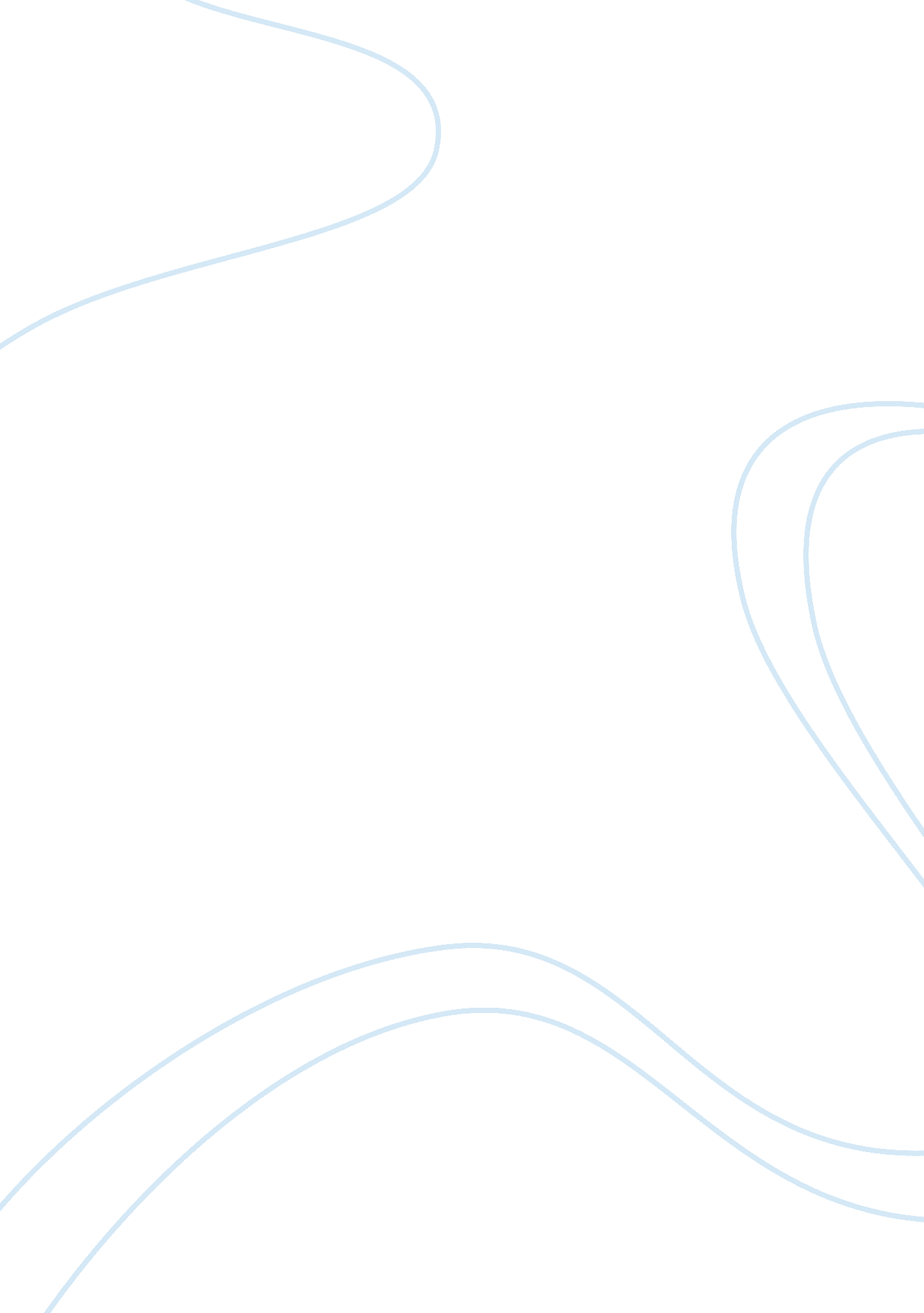 Case study on international businessBusiness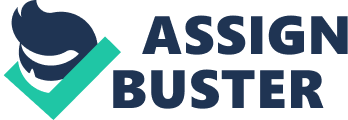 International Business Case Study: International businessis characterized with economic relations between the companies, corporations and organizations of the world. The global economics depends on international business and very often these terms are used as synonyms, because it is obvious that without international business global trade will be impossible. International business includes a range of phenomena and activities, like the financial interactions, production, employment and other aspects. Modern world is so dynamic and open that every businessman who starts business should be ready to go on international level, if he wants to succeed, because most of the companies and every corporation functions on the international level and its goods and services are used all over the world. Then, very often an individual has problems with getting a good job in his own country, so due to the international business he can find the proper workplace in the international company if his professional skills suit to working there. International business has got a number of advantages and disadvantages. First of all, it is a positive phenomenon, because when companies from different countries start cooperating, a number of workplaces appear and people can find job easier. On the other hand this factor deprives people of workplaces, because international companies are big and powerful enough to cause bankrupting of the local small firms and companies which can not complete with the greater ones. International business makes the world go round, because without it we would not have the resources, goods and wares which are not typical for our country, for example fruits and vegetables, various substances and chemicals, etc. A student who researches the problem of international business will be required to study the topic well in order to be able to analyze the types, methods and factors which influence the development and proper functioning of business. One should concentrate on the case study and read reliable literary sources to collect information which will be useful for the research of the suggested question. Every case study is based on the problem or case which is connected with international business and a student is supposed to analyze the cause and effect of the problem and if possible find some effective solutions to the problem. In order to prepare a good case study one will have to take advantage of a good example of the paper prepared by the professional. The Internet and free sample case studies on international business management will be useful for students to organize their writing process and gather their thoughts logically. Due to a good free example case study on international business strategy and environment topics,  one will manage to construct a good paper which will meet all the technical requirements of a teacher. 